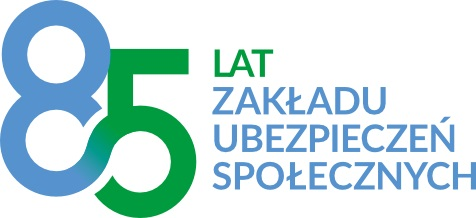 Szanowni Państwo,wraz z odzyskaniem przez Polskę niepodległości w 1918 roku rozpoczęło się na terenach pozaborowych porządkowanie obowiązujących przepisów w zakresie ubezpieczeń społecznych. Budowa nowego systemu zwieńczona została uchwaleniem tzw. ustawy scaleniowej oraz powołaniem 24 października 1934 roku na mocy dekretu Prezydenta Ignacego Mościckiego Zakładu Ubezpieczeń Społecznych. W ubiegłym roku obchodziliśmy 100-lecie Polski Niepodległej. Z dumą możemy powiedzieć, że nasz Zakład towarzyszy Niepodległej od 85 lat, stale rozwijając się, osiągając poziom nowoczesnej, profesjonalnej i w pełni dostępnej dla obywateli instytucji, która spełnia najwyższe standardy i wysoką kulturę organizacyjną. Jako Prezes ZUS kładę ogromny nacisk na rozwój, innowacje oraz profesjonalizm naszej instytucji, jednocześnie pielęgnując dorobek lat wcześniejszych.Jubileusz Zakładu Ubezpieczeń Społecznych to nie tylko powód do dumy i satysfakcji, 
ale nade wszystko zobowiązanie do jeszcze większych starań na rzecz polskiego społeczeństwa 
w przyszłości. Na przestrzeni ośmiu i pół dekady zmieniały się przepisy, kształt i struktura systemu, ale niezmienna pozostała nasza troska i starania o bezpieczeństwo socjalne naszych obywateli, w tym, by wszyscy mieli zapewnioną realizację wypłaty świadczeń. Ciągłość działania, tradycja, wiedza i doświadczenie pracowników Zakładu w zestawieniu z wykorzystaniem najnowszych technologii do obsługi klientów stanowią o trwałej i stabilnej pozycji naszej instytucji, a także o jej odpowiedzialności i wiarygodności. W ostatnich latach Zakład Ubezpieczeń Społecznych wdraża bardzo istotne projekty społeczne, m.in.: ustawa wiekowa, e-Składka, elektroniczne zwolnienia lekarskie, e-Akta, system elektronicznej wymiany informacji dotyczących zabezpieczenia społecznego w UE, dzięki którym praca kierowanym przeze mnie Zakładem wpisuje się w strategię budowy e-państwa.	Realizacja tych projektów to przede wszystkim poprawa jakości obsługi klientów, dbałość 
o komfort przedsiębiorców, terminowość obsługi zwolnień lekarskich czy profesjonalne doradztwo w zakresie wyborów emerytalnych. To efekt usprawnień dla dobra klientów Zakładu. Obejmując w 2016 r. urząd prezesa ZUS, postawiłam przed sobą, zarządem i całym Zakładem wiele zadań zmierzających do poprawy jakości stosowania prawa ubezpieczeń społecznych i zdobycia wiedzy na temat systemu ubezpieczeń społecznych. W ostatnich trzech latach podpisałam wiele porozumień o współpracy z uczelniami wyższymi, urzędami i instytucjami publicznymi. Dziś z pełną odpowiedzialnością mogę stwierdzić, że otwartość na współpracę była doskonałym rozwiązaniem, które zaowocowało wspólnymi inicjatywami na rzecz obywateli naszego kraju, m.in.: „Dni Ubezpieczonego”, „Dzień Seniora”, „Dzień Osób z Niepełnosprawnością”, „Forum Współpracy”, „Tydzień Przedsiębiorcy”.Aby wiedzieć, jak sprawnie poruszać się w systemie ubezpieczeń społecznych, należy edukować od najmłodszych lat. Dlatego organizujemy kolejne edycje projektu „Lekcje z ZUS” oraz Olimpiadę wiedzy o ubezpieczeniach społecznych, adresowane do uczniów szkół ponadpodstawowych.Szanowni Państwo,pragnę zaapelować do wszystkich klientów ZUS, aby czynnie włączyli się do globalnego projektu e-państwa i aby zaczęli w jeszcze większym stopniu korzystać z e-usług, jakie już dziś oferuje im Zakład. Przyszłość ZUS to przejrzysta, sprawna i nowoczesna administracja, umożliwiająca czynne uczestnictwo w procesach, które stanowią podstawę systemu ubezpieczeń społecznych.	Jest mi niezmiernie miło poinformować, że działania Zakładu na niwie cyfryzacji usług zostały docenione przez Radę Programową podczas Jubileuszowego XXV Forum Teleinformatyki. ZUS otrzymał nagrodę „Złotego Herolda I stopnia” za osiągnięcia w urzeczywistnianiu przesłania wszystkich edycji Forum Teleinformatyki brzmiącego: „Budowa nowoczesnego państwa opartego na powszechnym wykorzystaniu technologii teleinformatycznych nie jest celem antagonistycznym dla nikogo!”	Ostatnie lata udowodniły, że ZUS potrafi doskonale realizować projekty strategiczne dla państwa, bowiem celem nadrzędnym naszej instytucji jest zapewnienie bezpieczeństwa socjalnego polskim obywatelom.Mam wielką nadzieję, że działania, jakie na co dzień podejmujemy wspólnie z zarządem 
i wszystkimi pracownikami Zakładu, doprowadzą nas do jeszcze wyższej jakości obsługi naszych klientów. Mam też świadomość, że z każdym rokiem zapisujemy kolejne chlubne karty historii jednej z najważniejszych instytucji zaufania publicznego w Polsce. To nasza wspólna odpowiedzialność za przyszłość naszego kraju, a 85-lecie polskiej instytucji zabezpieczenia społecznego to doskonała okazja, aby o tym przypomnieć.Z wyrazami szacunkuProf. Gertruda Uścińska – Prezes ZUS